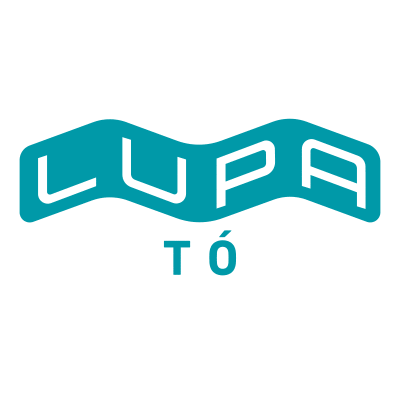 Lupa-tó: vízen és víz alattAz ország egyetlen profi, 6 oszlopos pályájával, valamint három további pályával Közép-Európa legnagyobb wakeboard központja épül a Lupa tavon. Akiknek pedig a víz alatti világ vonzóbb, egy “varázslatos” búvárcentrumot is kialakítottak.Földön, vízen, víz alatt kínál különböző sportolási lehetőségeket az idén rohamos tempóban megújult Lupa-tó. Az aktív nyaralók nagy örömére a régió legnagyobb wakeboard centruma is itt épül, a négy pálya közül kettőt, egy 5 oszlopos pályát, valamit egy 2 oszlopos tanuló pályát már birtokba vett a közönség. Készül még egy 2 oszlopos pálya is, de a centrum legnagyobb dobása, hogy augusztus elejére kész lesz az ország egyetlen 6 oszlopos, profi pályája. Bár a Lupán található egy változatos kínálattal rendelkező gasztrosétány, a wakeboard centrum látogatóit egy külön egység, a Bocanova Étterem és Beach Bár szolgálja ki pizzákkal, olasz ételkülönlegességekkel, salátákkal, frissítőkkel és koktélokkal. Itt található a Lupa Wake Shop is, ahol mindent lehet kapni, ami a wakeboardhoz szükséges, sőt, egyben ez egy tesztbolt is, ahol kipróbálhatók a legújabb boardok és kötések. A pálya reggel 9-től este 9-ig várja a látogatókat. A víz alatti világ szerelmeseinek pedig a Lupa-tó legszebb részén, a "félsziget" csúcsán alakítottak ki egy búvár centrumot, ahol akár 10 méter mélyre is merülhetnek. A vízterületen belül egy összesen 512 m hosszú, kiépített kötélpálya található a víz alatt pedig egy teljes repülőgép roncs, amforák és néhány meglepetés látványosság nyűgözi le az alámerülőket. A búvárok nem csak a profikat várják, hanem a kezdőket is, mert folyamatosan tartanak tanfolyamokat is. Az extreme vízisport központban pedig Flyboard, Hoverboard és Jetovator bérelhető, ezek oktatása is folyik.Mindkét centrumba Lupa belépőjeggyel is be lehet jutni, de azok, akik más szolgáltatást nem akarnak igénybe venni, azok 1500 forintos, úgynevezett sportjegyet válthatnak, ráadásul a lehető legközelebb kialakítottak egy dedikált “wakeboard-búvár” parkolót és bejáratot, annak érdekében, hogy a felszereléseikkel együtt kényelmesen eljuthassanak a vendégek bármelyik sporthelyszínre.Mindezeken túl a tavon folyamatosan hasítják a vizet a windsurfösök, van vitorlástábor és hamarosan a szörfszövetséggel és kajak-kenu szövetséggel együttműködésben edző és szabadidőbázist alakítanak ki, de lehet SUP-olni és SUP jógázni, vizipólózni és vár a Lupán egy vízi kalandpark is. A wakeboard pálya további infói és fotói itt találhatóak:  lupawake.hu Budapest, 2017. július 27.Vető Viktóriapresspresso20 4113504